MWAKICAN JOINT EXAMINATION (MJET)- 2016CHEMISTRY 2ND TERM END OF TERM 2016 FORM ONEMARKING SCHEME.A- Deflagrating spoon – (1mk)  used for holding substances being burned.(2mks)B-Liebig condenser- used to condense vapour into liquid (2mks)C-separating funnel-(1mk)- used for separating immiscible liquids(2mks)i) Proper use of all medicinal drugsii) never starting to use any illegal drug.iii) Keeping away from those who use or sell drugsiv) using all our time productively by doing school works, games and sports.(4mks)a)i)When air hole is closed.ii) When air hole is opened (2mks)b)At end of glass tubing they was a flame. Reason is because, the tube was placed in region containing unburnt gases (almost colourless region)2mksa)Filtration: obtaining clean water for use in homes (1mk)Fractional distillation: Crude oil to obtain fraction such as diesel, petroleum, cooking gas.Recycling of used oilLiquid air in the manufacture of nitrogen and oxygen (any 1mk)c) Solvent extraction- extraction ofoil form nuts and seedsnatural dyes from plantssome herbal medicine from plantscaffeine from tea and coffeein dry cleaning to remove dirt. (any 1mk)a.By determining i)boiling pointii)melting point they should be constant (constant must be there)2mks	b.i)YZ and AB(1mk)- the temperature is constant(1mk)	ii)XY-solid(1mk)	ZA-liquid(1mk)a. Solution-uniform mixture of solvent and solute(1mk)B.saturated solution-solution that cannot dissolve any more solute at a given temperature (1mk)a.The delivery tube is dipped in sodium peroxide .no gas can be collected(1mk)b.Note the gas is passed either through (3mks)I.concentrated sulphuric (vi) acidii) Anhydrous calcium (ii) chloridec.Water(1mk)d.sodium peroxide + water sodium hydroxide + oxygen(2mks)e.i)it is colourlessii)Has no effect on moist litmus paperiii)It relights glowing splintiv)it is slightly soluble in water(any 1mk)2mksa. Downward delivery-denser than airOver water- not insoluble in waterUpward delivery – less denser than air(3mks)a. Universal indicator shows strength of an acid or alkali, while acid-base indicator only shows the colour change.(1mk)b.i)  C   ii)  E  iii)D   iv)  B   v)   7 	(5mks)c.i) Zinc + Hydrochloric acid Zinc chloride + hydrogen gas(2mks)ii) Magnesium oxide + hydrochloric acidcalcium chloride + water + carbon (iv) oxide (2mks)iii) Magnesium oxide + Hydrochloric acidmagnesium chloride = water (2mks)iv) Sodium hydroxide + hydrochloric acid sodium chloride + water (2mks)c.Stung by wasp is slightly acidic .sodium hydrogen carbonate is weak base, hence neutralize the acidic.(2mks)e.Sodium hydroxide is a strong base(1mk)f.i) calcium carbonate + dilute hydrochloric acid calcium chloride + water + carbon (iv) oxide (2mks)ii)white ppt is observed(1mk)g.(i) manufacture of anti- acid  tablets.ii)Neutralizing acidity of soiliii) Manufacture of soapsiv) Manufacture of fertilizes(2mks)b.(i) carbonic acid is used in aerated drinks to enhance taste.ii) Hydrochloric acid is used to clean metal surfacesiii) Sulphuric acid is used in car batteries, manufacture of fertilizers.	any 2mks)Anhydrous copper(ii) sulphate    (1/2mk ) when water is added it from white to blueAnhydrous calcium chloride –it forms colourless solution when water is added.(2mks)                   Permanent change                         	temporary changeNot       reversible                 	reversibleNew substance is formed     	no new substance is formed    Heat is released or absorbed   	heat is not released or absorbedMass change       	no change in mass(4mks)Reaction I= temporary physical changeII) Permanent chemical changeIII) Temporary chemical change(3mks)a.b. 	solvent	banned food colourings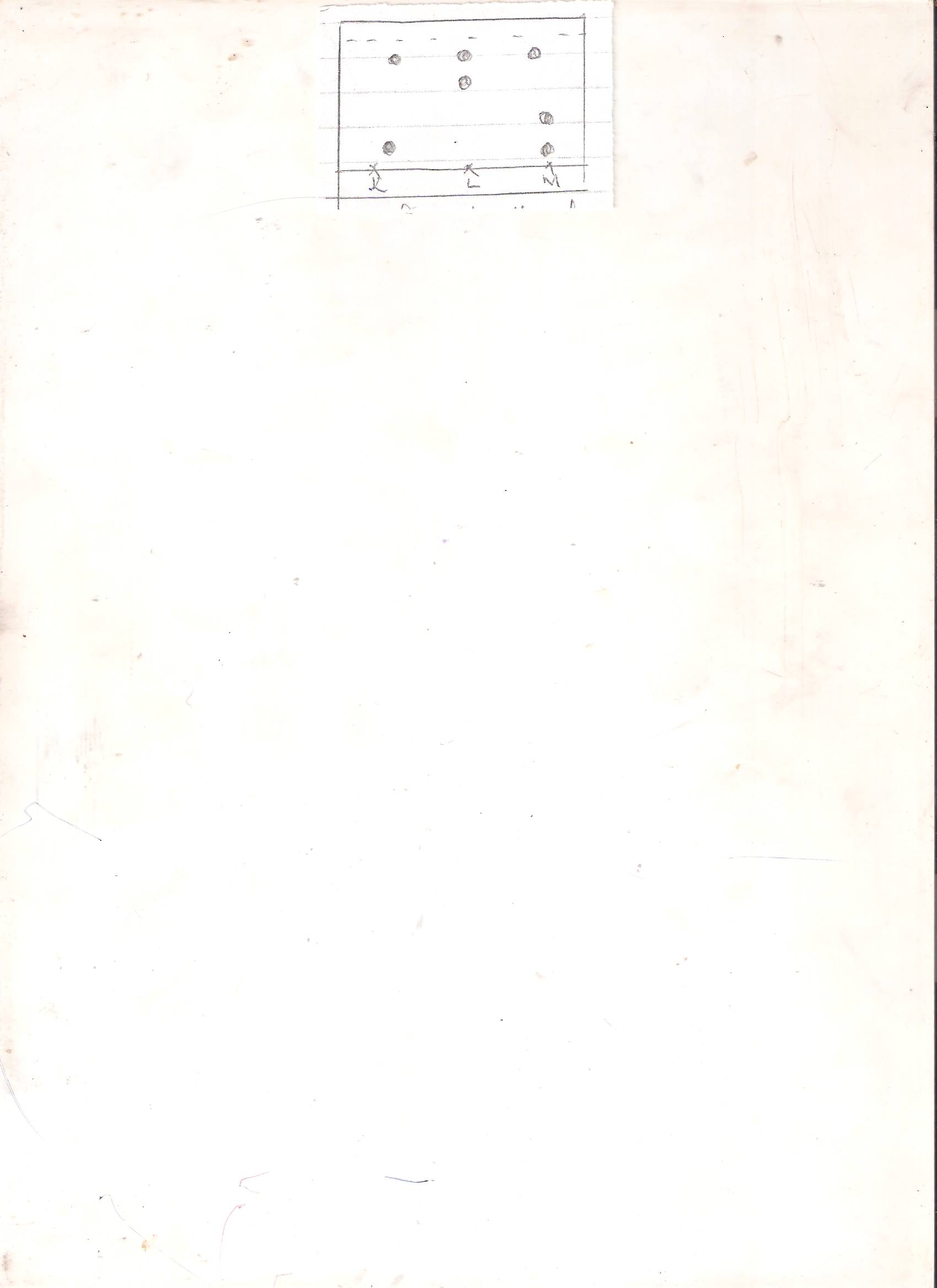 c.1. in spots chromatography ,is used to identify banned substances.	2.in pharmaceutical industry, to test purity drugs	3.In food industry, to identify contaminants from foods and drinks	4.In cosmetic industry, to identify harmful substances (any 2mks) a.  x 100Nu40   x 100200= 20%      A1            2mks)b. Copper + Oxygen  copper (ii) oxide(1mk)c.i)The air initially present in the tube is not accounted for.ii) Not all the oxygen may be used up.iii) There might be leakage of air.(2mks)d.Passed slowly – to allow enough time constant repeatedly – ensure that all oxygen is used up..(1mk)